Бюллетень издается со 2 февраля 2008 годаМуниципальное средство массовой информации органов местного самоуправления городского поселения Агириш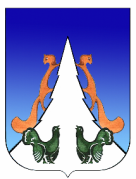 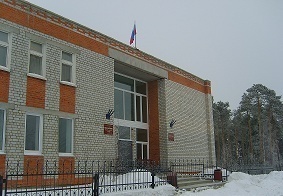 В этом выпуске:Решение СДГородское поселение АгиришСОВЕТ ДЕПУТАТОВРЕШЕНИЕ«25» октября 2023 г.                                                                                             № 7О передаче осуществления части полномочий администрации городского поселения Агириш по решению вопросов местного значения  администрации Советского района     Руководствуясь  Федеральным законом от 06.10.2003 № 131-ФЗ «Об общих принципах организации местного самоуправления в Российской Федерации», Уставом городского поселения Агириш,  в целях наиболее эффективного решения вопросов местного значения поселения,Совет депутатов городского поселения Агириш решил:1. Передать осуществление части полномочий администрации городского поселения Агириш по решению вопросов местного значения на 2024 -2026 годы администрации Советского района (Приложение 1).2. Передать осуществление части полномочий администрации городского поселения Агириш по решению вопросов местного значения на 2026 год администрации Советского района (Приложение 2).3. Поручить главе городского поселения Агириш заключить соответствующее соглашение с администрацией Советского района.4. Опубликовать настоящее решение в бюллетене «Вестник городского поселения                      Агириш» и на официальном сайте администрации городского поселения Агириш.5. Настоящее решение вступает в силу после его официального опубликования.Зам.председателя Совета депутатов                               Глава городского поселения Агиришгородского поселения Агириш ________________ Т.А.Нестерова                                  ___________________И.В.ЕрмолаеваДата подписания: «25» октября 2023г.Приложение 1к решению Совета депутатовгородского поселения Агиришот   25.10.2023  № 7Перечень вопросов местного значения поселения, полномочия, по реализации которых передаются администрации Советского района на 2024 - 2026 годы1. Организация в границах поселения электро-, тепло-, газо- и водоснабжения населения, водоотведения, снабжения населения топливом в пределах полномочий, установленных законодательством Российской Федерации, за исключением децентрализованного водоснабжения и водоотведения;2. Обеспечение проживающих в поселении и нуждающихся в жилых помещениях малоимущих граждан жилыми помещениями, организация строительства и содержания муниципального жилищного фонда, создание условий для жилищного строительства, осуществление муниципального жилищного контроля, а также иных полномочий органов местного самоуправления в соответствии с жилищным законодательством, в части приобретения жилых помещений в рамках реализации Государственных программ Ханты-Мансийского автономного округа — Югры;3. Подготовка генеральных планов поселения, правил землепользования и застройки, проектов подготовленной на основе генеральных планов поселения документации по планировке территории (за исключением опубликования таких проектов), выдача градостроительного плана земельного участка, расположенного в границах поселения, выдача разрешений на строительство (за исключением случаев, предусмотренных Градостроительным кодексом Российской Федерации, иными федеральными законами), разрешений на ввод объектов в эксплуатацию при осуществлении строительства, реконструкции объектов капитального строительства, расположенных на территории поселения, подготовка проектов местных нормативов градостроительного проектирования поселений (за исключением опубликования таких проектов), резервирование земель и изъятие земельных участков в границах поселения для муниципальных нужд, осуществление в случаях, предусмотренных Градостроительным кодексом Российской Федерации, осмотров зданий, сооружений и выдача рекомендаций об устранении выявленных в ходе таких осмотров нарушений, направление уведомления о соответствии указанных в уведомлении о планируемых строительстве или реконструкции объекта индивидуального жилищного строительства или садового дома (далее - уведомление о планируемом строительстве) параметров объекта индивидуального жилищного строительства или садового дома установленным параметрам и допустимости размещения объекта индивидуального жилищного строительства или садового дома на земельном участке, уведомления о несоответствии указанных в уведомлении о планируемом строительстве параметров объекта индивидуального жилищного строительства или садового дома установленным параметрам и (или) недопустимости размещения объекта индивидуального жилищного строительства или садового дома на земельном участке, уведомления о соответствии или несоответствии построенных или реконструированных объекта индивидуального жилищного строительства или садового дома требованиям законодательства о градостроительной деятельности при строительстве или реконструкции объектов индивидуального жилищного строительства или садовых домов на земельных участках, расположенных на территориях поселений, принятие в соответствии с гражданским законодательством Российской Федерации решения о сносе самовольной постройки, решения о сносе самовольной постройки или ее приведении в соответствие с предельными параметрами разрешенного строительства, реконструкции объектов капитального строительства, установленными правилами землепользования и застройки, документацией по планировке территории, или обязательными требованиями к параметрам объектов капитального строительства, установленными федеральными законами (далее также - приведение в соответствие с установленными требованиями), решения об изъятии земельного участка, не используемого по целевому назначению или используемого с нарушением законодательства Российской Федерации, осуществление сноса самовольной постройки или ее приведения в соответствие с установленными требованиями в случаях, предусмотренных Градостроительным кодексом Российской Федерации.4. Участие в предупреждении и ликвидации последствий чрезвычайных ситуаций в границах поселения.Приложение к перечню вопросов местного значения поселения, полномочия, по реализации которых передаются администрации Советского района на 2024 – 2026 годыРасчет межбюджетных трансфертов необходимых для исполнения вопросов  местного значения городского поселения Агириш, полномочия по реализации которых принимаются администрацией Советского района на 2024 - 2026 годы:1. Организация в границах поселения электро-, тепло-, газо- и водоснабжения населения, водоотведения, снабжения населения топливом в пределах полномочий, установленных законодательством Российской Федерации, за исключением децентрализованного водоснабжения и водоотведения                                                                                                                                                 рублейЭкономист отдела ФЭО администрации городского поселения Агириш                                                                          Н.П.Троицкая2. Обеспечение проживающих в поселении и нуждающихся в жилых помещениях малоимущих граждан жилыми помещениями, организация строительства и содержания муниципального жилищного фонда, создание условий для жилищного строительства, осуществление муниципального жилищного контроля, а также иных полномочий органов местного самоуправления в соответствии с жилищным законодательством, в части приобретения жилых помещений в рамках реализации Государственных программ Ханты-Мансийского автономного округа — Югры                                                                                                                                           рублей     Экономист отдела ФЭО администрации городского поселения Агириш                                                                          Н.П.Троицкая3. Подготовка генеральных планов поселения, правил землепользования и застройки, проектов подготовленной на основе генеральных планов поселения документации по планировке территории (за исключением опубликования таких проектов), выдача градостроительного плана земельного участка, расположенного в границах поселения, выдача разрешений на строительство (за исключением случаев, предусмотренных Градостроительным кодексом Российской Федерации, иными федеральными законами), разрешений на ввод объектов в эксплуатацию при осуществлении строительства, реконструкции объектов капитального строительства, расположенных на территории поселения, подготовка проектов местных нормативов градостроительного проектирования поселений (за исключением опубликования таких проектов), резервирование земель и изъятие земельных участков в границах поселения для муниципальных нужд, осуществление в случаях, предусмотренных Градостроительным кодексом Российской Федерации, осмотров зданий, сооружений и выдача рекомендаций об устранении выявленных в ходе таких осмотров нарушений, направление уведомления о соответствии указанных в уведомлении о планируемых строительстве или реконструкции объекта индивидуального жилищного строительства или садового дома (далее - уведомление о планируемом строительстве) параметров объекта индивидуального жилищного строительства или садового дома установленным параметрам и допустимости размещения объекта индивидуального жилищного строительства или садового дома на земельном участке, уведомления о несоответствии указанных в уведомлении о планируемом строительстве параметров объекта индивидуального жилищного строительства или садового дома установленным параметрам и (или) недопустимости размещения объекта индивидуального жилищного строительства или садового дома на земельном участке, уведомления о соответствии или несоответствии построенных или реконструированных объекта индивидуального жилищного строительства или садового дома требованиям законодательства о градостроительной деятельности при строительстве или реконструкции объектов индивидуального жилищного строительства или садовых домов на земельных участках, расположенных на территориях поселений, принятие в соответствии с гражданским законодательством Российской Федерации решения о сносе самовольной постройки, решения о сносе самовольной постройки или ее приведении в соответствие с предельными параметрами разрешенного строительства, реконструкции объектов капитального строительства, установленными правилами землепользования и застройки, документацией по планировке территории, или обязательными требованиями к параметрам объектов капитального строительства, установленными федеральными законами (далее также - приведение в соответствие с установленными требованиями), решения об изъятии земельного участка, не используемого по целевому назначению или используемого с нарушением законодательства Российской Федерации, осуществление сноса самовольной постройки или ее приведения в соответствие с установленными требованиями в случаях, предусмотренных Градостроительным кодексом Российской Федерации.                                                                                                                                                              рублейЭкономист отдела ФЭО администрации городского поселения Агириш                                                                          Н.П.Троицкая4. Участие в предупреждении и ликвидации последствий чрезвычайных ситуаций в границах поселения                                                                                                                                           рублейЭкономист отдела ФЭО администрации городского поселения Агириш                                                                          Н.П.ТроицкаяПриложение 2к решению Совета депутатовгородского поселения Агиришот   25.10.2023  № 7Перечень вопросов местного значения поселений, полномочия, по реализации которых передаются администрации Советского района на 2026 годы1. Присвоение адресов объектам адресации, изменение, аннулирование адресов, присвоение наименований элементам улично-дорожной сети (за исключением автомобильных дорог федерального значения, автомобильных дорог регионального или межмуниципального значения, местного значения муниципального района), наименований элементам планировочной структуры в границах поселения, изменение, аннулирование таких наименований, размещение информации в государственном адресном реестре.Приложениек перечню вопросов местного значения поселения, полномочия, по реализации которых передаются администрации Советского района на 2026 годРасчет межбюджетных трансфертов необходимых для исполнения вопросов  местного значения городского поселения Агириш, полномочия по реализации которых принимаются администрацией Советского района на 2026 год:1. Присвоение адресов объектам адресации, изменение, аннулирование адресов, присвоение наименований элементам улично-дорожной сети (за исключением автомобильных дорог федерального значения, автомобильных дорог регионального или межмуниципального значения, местного значения муниципального района), наименований элементам планировочной структуры в границах поселения, изменение, аннулирование таких наименований, размещение информации в государственном адресном реестреЭкономист отдела ФЭО администрации городского поселения Агириш                                                                          Н.П.ТроицкаяГородское поселение АгиришСОВЕТ ДЕПУТАТОВРЕШЕНИЕ«25»   октября   2023 г.                                                                                                 № 8О внесении изменений в решение Совета депутатов городского поселения Агириш от 30.05.2016  № 156 «О земельном налоге»	В соответствии с Налоговым кодексом Российской Федерации, Федеральным законом от 31.07.2023 № 389-ФЗ «О внесении изменений в части первую и вторую Налогового кодекса Российской Федерации, отдельные законодательные акты Российской Федерации и о приостановлении действия абзаца второго пункта 1 статьи 78 части первой Налогового кодекса Российской Федерации», Уставом городского поселения АгиришСовет депутатов городского поселения Агириш решил:1. Внести в решение Совета депутатов городского поселения Агириш от 30.05.2016 № 156 «О земельном налоге» следующие изменения:1.1. В подпункте 3.1.2 пункта 3.1 слова «и объектами» заменить словами «и (или) объектами», слова «доли в праве на земельный участок, приходящейся на объект» заменить словами «части земельного участка, приходящейся на объект недвижимого имущества», слова «и к объектам» заменить словами «и (или) к объектам».2. Опубликовать настоящее решение в бюллетене «Вестник городского поселения Агириш» и разместить на официальном сайте администрации городского поселения Агириш.3. Настоящее решение вступает в силу с 1 января 2024 года после его официального опубликования.Зам.председателя Совета депутатов                               Глава городского поселения Агиришгородского поселения Агириш ________________ Т.А.Нестерова                                  ___________________И.В.ЕрмолаваДата подписания: «25» октября 2023г.Городское поселение АгиришСОВЕТ ДЕПУТАТОВРЕШЕНИЕ«25»  октября 2023 г.							                      № 9О внесении изменений в решение Совета депутатов городского поселения Агириш от 23.05.2008 № 172«Об утверждении Положения об избирательнойкомиссии городского поселения Агириш»          В соответствии с  Федеральным законом от 31.07.2023  № 407-ФЗ «О внесении изменений в отдельные законодательные акты Российской Федерации», Уставом городского поселения Агириш,Совет депутатов городского поселения Агириш решил:1. Внести в решение Совета депутатов городского поселения Агириш от 23.05.2008 № 172 «Об утверждении Положения об избирательной комиссии городского поселения Агириш», следующие изменения:1.1. В приложении:1.1.1. В подпункте «а» пункта 8.3 слова «утраты членом комиссии гражданства Российской Федерации, приобретения» заменить словами «прекращения гражданства Российской Федерации члена комиссии или приобретения» .2. Опубликовать настоящее решение в бюллетене «Вестник городского поселения Агириш» и разместить на официальном сайте администрации городского поселения Агириш.3. Настоящее решение вступает в силу со дня его официального опубликования.Зам.председателя Совета депутатов                               Глава городского поселения Агиришгородского поселения Агириш ________________ Т.А.Нестерова                                  ___________________И.В.ЕрмолаваДата подписания: «25» октября 2023г.Городское поселение АгиришСОВЕТ ДЕПУТАТОВРЕШЕНИЕ«25»  октября  2023 г                                                                                                    № 10О внесении изменений в решение  Совета депутатов городского поселения Агириш от 28.02.2014  № 33 «Об утверждении Положения о порядке планирования и принятия решений об условиях приватизации муниципального имущества городского поселения Агириш»               В соответствии с Федеральным законом от 24.07.2023 № 370-ФЗ «О внесении изменений в отдельные законодательные акты Российской Федерации», Уставом городского поселения Агириш, Совет депутатов городского поселения Агириш решил:1. Внести в решение Совета депутатов городского поселения Агириш  от 28.02.2014 № 33 «Об утверждении Положения о порядке планирования и принятия решений об условиях приватизации муниципального имущества городского поселения Агириш» следующие изменения:1.1. В Приложении: 1.1.1. Подпункт 16 пункта 17 дополнить предложением следующего содержания: «В случае обременения государственного или муниципального имущества публичным сервитутом и (или) ограничениями, предусмотренными настоящим Федеральным законом и (или) иными федеральными законами, существенным условием договора купли-продажи такого имущества, заключаемого на аукционе, является обязанность покупателя соблюдать условия указанного обременения.».2. Настоящее решение опубликовать в бюллетене «Вестник городского поселения Агириш» и разместить на официальном сайте администрации городского поселения Агириш.3. Настоящее решение вступает в силу со дня его официального опубликования.Зам.председателя Совета депутатов                               Глава городского поселения Агиришгородского поселения Агириш ________________ Т.А.Нестерова                                  ___________________И.В.ЕрмолаваДата подписания: «25» октября 2023г.Городское поселение АгиришСОВЕТ ДЕПУТАТОВРЕШЕНИЕ«25» октября 2023 г.                                                                                                          №  11Об утверждении Перечня индикаторов риска нарушения обязательных требований, используемых при осуществлении муниципального автодорожного контроля на территории городского поселения Агириш	В соответствии с пунктом 3 части 10 статьи 23 Федерального закона от 31.07.2020  № 248-ФЗ «О государственном контроле (надзоре) и муниципальном контроле в Российской Федерации», Уставом городского поселения Агириш,Совет депутатов городского поселения Агириш решил:1. Утвердить прилагаемый Перечень индикаторов риска нарушения обязательных требований, используемых при осуществлении муниципального автодорожного контроля на территории городского поселения Агириш.2. Установить, что данный Перечень индикаторов риска используется для определения необходимости проведения внеплановых проверок при осуществлении муниципального автодорожного контроля на территории городского поселения Агириш.         3. Опубликовать   настоящее   решение   в   бюллетене   «Вестник  городского поселения Агириш»  и разместить  на  официальном  сайте администрации городского поселения Агириш.         4. Настоящее решение вступает в силу после его официального опубликования.Зам.председателя Совета депутатов                               Глава городского поселения Агиришгородского поселения Агириш ________________ Т.А.Нестерова                                  ___________________И.В.ЕрмолаваДата подписания: «25» октября 2023г.Приложение к решению Совета депутатов городского поселения Агириш от   25.10.2023  № 11Перечень индикаторов риска нарушения обязательных требований, используемых при осуществлении муниципального автодорожного контроля на территории городского поселения АгиришПри осуществлении муниципального автодорожного контроля на территории городского поселения Агириш устанавливаются следующие индикаторы риска нарушения обязательных требований:1) Наличие информации об установленном факте загрязнения и (или) повреждения автомобильных дорог общего пользования местного значения (далее - автомобильные дороги) и дорожных сооружений на них, в том числе элементов обустройства автомобильных дорог, полос отвода автомобильных дорог, придорожных полос автомобильных дорог.2) Установление фактов отклонений от параметров контроля обязательных требований к осуществлению дорожной деятельности.3) Установление фактов отклонений от параметров контроля обязательных требований к эксплуатации объектов дорожного сервиса, размещенных в полосах отвода и (или) придорожных полосах автомобильных дорог.4) Установление фактов отклонений от параметров контроля обязательных требований, установленных в отношении перевозок по муниципальным маршрутам регулярных перевозок, не относящихся к предмету федерального государственного контроля (надзора) на автомобильном транспорте, городском наземном электрическом транспорте и в дорожном хозяйстве в области организации регулярных перевозок.5) Установление фактов отклонений от параметров контроля обязательных требований и условий, подлежащих обязательному исполнению, при проектировании, строительстве, реконструкции, капитальном ремонте, ремонте и содержании автомобильных дорог и (или) дорожных сооружений, строительстве и реконструкции в границах придорожных полос автомобильных дорог объектов капитального строительства, объектов, предназначенных для осуществления дорожной деятельности, и объектов дорожного сервиса, а также при размещении элементов обустройства автомобильных дорог.6) Наличие информации об установленном факте несоответствия автомобильной дороги и (или) дорожного сооружения после проведения их строительства, реконструкции, капитального ремонта, ремонта и содержания, обязательным требованиям.7) Установление фактов отклонений от параметров контроля обязательных требований при производстве дорожных работ. Городское поселение АгиришСОВЕТ ДЕПУТАТОВРЕШЕНИЕ«25» октября 2023 г.                                                                                                        № 12Об утверждении Перечня индикаторов риска нарушения обязательных требований, используемых при осуществлении муниципального контроля в сфере благоустройства на территории городского поселения Агириш	В соответствии с пунктом 3 части 10 статьи 23 Федерального закона от 31.07.2020  № 248-ФЗ «О государственном контроле (надзоре) и муниципальном контроле в Российской Федерации», Уставом городского поселения Агириш,Совет депутатов городского поселения Агириш решил:1. Утвердить прилагаемый Перечень индикаторов риска нарушения обязательных требований, используемых при осуществлении муниципального контроля в сфере благоустройства на территории городского поселения Агириш.2. Установить, что данный Перечень индикаторов риска используется для определения необходимости проведения внеплановых проверок при осуществлении муниципального контроля в сфере благоустройства на территории городского поселения Агириш.         3. Опубликовать   настоящее   решение   в   бюллетене   «Вестник  городского поселения Агириш»  и разместить  на  официальном  сайте администрации городского поселения Агириш.         4. Настоящее решение вступает в силу после его официального опубликования.Зам.председателя Совета депутатов                               Глава городского поселения Агиришгородского поселения Агириш ________________ Т.А.Нестерова                                  ___________________И.В.ЕрмолаваДата подписания: «25» октября 2023г.Приложение к решению Совета депутатов городского поселения Агириш от   25.10.2023   №  12Перечень индикаторов риска нарушения обязательных требований, используемых при осуществлении муниципального контроля в сфере благоустройства на территории городского поселения АгиришИндикаторами риска нарушения обязательных требований при осуществлении муниципального контроля в сфере благоустройства на территории городского поселения Агириш (далее - индикаторы риска) устанавливаются:1. Поступление в контрольный орган информации, которая с высокой степенью вероятности свидетельствует о наличии признаков нарушений Правил благоустройства на территории городского поселения Агириш и риска причинения вреда (ущерба) охраняемым законом ценностям, в том числе в ходе проведения профилактических мероприятий, контрольных мероприятий, от государственных органов, органов местного самоуправления и организаций в рамках межведомственного информационного взаимодействия, из отчетности, представление которой предусмотрено нормативными правовыми актами Российской Федерации, по результатам предоставления гражданам и организациям государственных и муниципальных услуг, из обращений контролируемых лиц, иных граждан и организаций, из сообщений средств массовой информации, а также из сведений, содержащихся в информационных ресурсах.2. Наличие в течение одного года трех и более предостережений о недопустимости нарушения обязательных требований, направленных контрольным органом контролируемому лицу.3. Наличие информации о вступлении в законную силу в течение одного календарного года, предшествующих дате определения наличия индикатора риска, трех и более решений (постановлений) о назначении административного наказания за правонарушения, предусмотренные главой 3 Закона Ханты-Мансийского автономного округа - Югры от 11.06.2010 № 102-ОЗ «Об административных правонарушениях».4. Наличие предписания контрольного органа, не исполненного в срок, установленный предписанием, выданным по факту несоблюдения обязательных требований, подлежащих исполнению (соблюдению) контролируемыми лицами, в течение последнего года на дату принятия решения. Городское поселение АгиришСОВЕТ ДЕПУТАТОВРЕШЕНИЕ«25» октября 2023 г.                                                                                                           № 13Об утверждении Перечня индикаторов риска нарушения обязательных требований, используемых при осуществлении муниципального жилищного контроля на территории городского поселения Агириш	В соответствии с пунктом 3 части 10 статьи 23 Федерального закона от 31.07.2020  № 248-ФЗ «О государственном контроле (надзоре) и муниципальном контроле в Российской Федерации», Уставом городского поселения Агириш,Совет депутатов городского поселения Агириш решил:1. Утвердить прилагаемый Перечень индикаторов риска нарушения обязательных требований, используемых при осуществлении муниципального жилищного контроля на территории городского поселения Агириш.2. Установить, что данный Перечень индикаторов риска используется для определения необходимости проведения внеплановых проверок при осуществлении муниципального жилищного контроля на территории городского поселения Агириш.         3. Опубликовать   настоящее   решение   в   бюллетене   «Вестник  городского поселения Агириш»  и разместить  на  официальном  сайте администрации городского поселения Агириш.         4. Настоящее решение вступает в силу после его официального опубликования.Зам.председателя Совета депутатов                               Глава городского поселения Агиришгородского поселения Агириш ________________ Т.А.Нестерова                                  ___________________И.В.ЕрмолаваДата подписания: «25» октября 2023г.Приложение к решению Совета депутатов городского поселения Агириш от   25.10.2023   № 13Перечень индикаторов риска нарушения обязательных требований, используемых при осуществлении муниципального жилищного контроля на территории городского поселения Агириш1. Поступление в орган муниципального жилищного контроля в течение трех месяцев подряд двух и более протоколов общего собрания собственников помещений в многоквартирном доме, в котором есть жилые помещения муниципального жилищного фонда, содержащих решения по аналогичным вопросам повестки дня.2. Выявление в течение трех месяцев более пяти фактов несоответствия (недостоверности) сведений (информации), полученных от гражданина или организации, являющихся собственниками помещений в многоквартирном доме, в котором есть жилые помещения муниципального жилищного фонда, гражданина, являющегося пользователем жилого помещения муниципального жилищного фонда в многоквартирном доме, информации от органов государственной власти, органов местного самоуправления, из средств массовой информации и информации, размещённой контролируемым лицом в государственной информационной системе жилищно-коммунального хозяйства.3. Размещение на электронных ресурсах в информационно-телекоммуникационной сети «Интернет» (в том числе в Системе мониторинга социальных сетей «Инцидент-менеджмент», Платформе обратной связи, государственной информационной системе жилищно-коммунального хозяйства), средствах массовой информации от граждан или организаций, являющихся собственниками помещений в многоквартирном доме, в котором есть жилые помещения муниципального жилищного фонда, граждан, являющихся пользователями жилого помещения муниципального жилищного фонда в многоквартирном домов отрицательных отзывов (трехкратный и более рост количества за единицу времени (месяц, квартал) в сравнении с предшествующим аналогичным периодом и (или) аналогичным периодом предшествующего календарного года), о ненадлежащем выполнении управляющей организацией обязательств, предусмотренных частью 2 статьи 162 Жилищного кодекса Российской Федерации в отношении муниципального жилищного фонда.Городское поселение АгиришСОВЕТ ДЕПУТАТОВРЕШЕНИЕ«25» октября 2023 г.                                                                                                           № 14Об утверждении Перечня индикаторов риска нарушения обязательных требований, используемых при осуществлении муниципального земельного контроля на территории городского поселения Агириш	В соответствии с пунктом 3 части 10 статьи 23 Федерального закона от 31.07.2020  № 248-ФЗ «О государственном контроле (надзоре) и муниципальном контроле в Российской Федерации», Уставом городского поселения Агириш,Совет депутатов городского поселения Агириш решил:1. Утвердить прилагаемый Перечень индикаторов риска нарушения обязательных требований, используемых при осуществлении муниципального земельного контроля на территории городского поселения Агириш.2. Установить, что данный Перечень индикаторов риска используется для определения необходимости проведения внеплановых проверок при осуществлении муниципального земельного контроля на территории городского поселения Агириш.         3. Опубликовать   настоящее   решение   в   бюллетене   «Вестник  городского поселения Агириш»  и разместить  на  официальном  сайте администрации городского поселения Агириш.         4. Настоящее решение вступает в силу после его официального опубликования.Зам.председателя Совета депутатов                               Глава городского поселения Агиришгородского поселения Агириш ________________ Т.А.Нестерова                                  ___________________И.В.ЕрмолаваДата подписания: «25» октября 2023г.Приложение к решению Совета депутатов городского поселения Агириш от   25.10.2023  №  14Перечень индикаторов риска нарушения обязательных требований, используемых при осуществлении муниципального земельного контроля на территории городского поселения Агириш         1. Отклонение местоположения характерной точки границы земельного участка относительно местоположения границы земельного участка, сведения о котором содержатся в Едином государственном реестре недвижимости, на величину, превышающую значения точности (средней квадратической погрешности) определения координат характерных точек границ земельных участков, установленное приказом Федеральной службы государственной регистрации, кадастра и картографии от 23.10.2020 № П/0393 «Об утверждении требований к точности и методам определения координат характерных точек границ земельного участка, требований к точности и методам определения координат характерных точек контура здания, сооружения или объекта незавершенного строительства на земельном участке, а также требований к определению площади здания, сооружения, помещения, машино-места» (далее – приказ Росреестра № П/0393).          2. Отклонение от установленного разрешенного вида использования земельного участка, сведения о котором содержатся в Едином государственном реестре недвижимости (далее – ЕГРН), при использовании земельного участка контролируемым лицом, в отсутствии сведений об обращении в орган, уполномоченный на предоставление разрешения на условно разрешенный вид использования земельного участка, либо в орган, уполномоченный на внесение изменений в разрешенный вид использования земельного участка в течение квартала, предшествующего проведению контрольных/профилактических мероприятий.3. Размещение на электронных ресурсах в информационно-телекоммуникационной сети «Интернет» (предлагается указать конкретные источники, средства массовой информации мессенджеры, соц.сети, официальные паблики и пр.) сведений (фото-, видеоматериалов) от граждан или организаций в течение календарного месяца и/или выявление посредством средств дистанционного видео-слежения (беспилотный летательный аппарат), о размещении на земельном участке, из состава земель сельскохозяйственного назначения, оборот которых регулируется Федеральным законом от 24 июля 2002 года № 101-ФЗ «Об обороте земель сельскохозяйственного назначения», Законом Ханты-Мансийского автономного округа – Югры от 10 октября 2003 года № 52-оз «Об обороте земель сельскохозяйственного назначения на территории Ханты-Мансийского автономного округа – Югры», специализированной техники, используемой для снятия и (или) перемещения плодородного слоя почвы.          4. Наличие информации в информационно-телекоммуникационной сети «Интернет», обращениях граждан, и в иных источниках (предлагается указать конкретные источники, мессенджеры, соц.сети, официальные паблики и пр.), об использовании земель общего пользования, находящихся в собственности муниципального образования, либо в его ведении, путем размещения объекта движимого и недвижимого имущества, в отсутствии сведений из ЕГРН, о наличии правоустанавливающих и правоудостоверяющих документах на земельный участок, либо об обращении в орган, уполномоченный на формирование, предоставление земельных участков, в течение месяца, предшествующего получения указанной информации; 5. Наличие на земельном участке специализированной техники, используемой для снятия и (или) перемещения плодородного слоя почвы выявленное по результатам проведения мероприятий по контролю без взаимодействия с юридическим лицом, индивидуальным предпринимателем, гражданином.6. Признаки негативных процессов на земельном участке, влияющих на состояние земель сельскохозяйственного назначения и уровень плодородия почвы (водная и ветровая эрозии, сели, подтопление, заболачивание, засоление, иссушение, уплотнение, загрязнение химическими веществами, в том числе радиоактивными, иными веществами и микроорганизмами, загрязнение отходами производства и потребления) выявленные по результатам проведения мероприятий по контролю без взаимодействия с юридическим лицом, индивидуальным предпринимателем, гражданином.7. Наличие на земельном участке признаков, свидетельствующих о повреждении или уничтожении мелиоративной системы или отдельно расположенного гидротехнического сооружения (утечка воды из канала или отсутствие подачи воды в канале (его части), который входит в мелиоративную систему или является отдельно расположенным гидротехническим сооружением. 8. Заболачивание земельного участка, на котором расположены мелиоративная система или отдельно расположенное гидротехническое сооружение), а также мелиоративных защитных лесных насаждений (спиливание, складирование или сжигание древесно-кустарниковой растительности, составляющей защитные лесополосы) выявленные по результатам проведения мероприятий по контролю без взаимодействия с юридическим лицом, индивидуальным предпринимателем, гражданином.9. Превышение площади используемого контролируемым лицом земельного участка над площадью земельного участка соответствующего лица, сведения о которой содержатся в ЕГРН, архивах органа местного самоуправления, более чем на 10 % .10.  Отступление фактической границы используемого контролируемым лицом земельного участка (места размещения ограждения земельного участка), отнесенного к землям сельскохозяйственного назначения и предоставленного для ведения личного подсобного хозяйства, огородничества, садоводства, строительства гаража для собственных нужд или индивидуального жилищного строительства, от границы земельного участка соответствующего лица, сведения о которой содержатся в ЕГРН, архивах органа местного самоуправления, более чем на 40 сантиметров.11. Отступление фактической границы используемого контролируемым лицом земельного участка (места размещения ограждения земельного участка), отнесенного к землям водного фонда и землям запаса, от границы земельного участка соответствующего лица, сведения о которой содержатся в ЕГРН, архивах органа местного самоуправления, более чем на 0,5 метров.12. Информация, полученная в ходе контрольного мероприятия без взаимодействия, об использовании земельного участка при отсутствии  в ЕГРН сведений о правах на участок, в органах местного самоуправления информации об оформлении прав на участок более трех месяцев с даты окончания срока действия правоустанавливающего документа или выявления факта размещения (ведении работ по возведению), в том числе за пределами границ используемого контролируемым лицом земельного участка зданий, строений, сооружений, ограждающих конструкций (устройств).Городское поселение АгиришСОВЕТ ДЕПУТАТОВРЕШЕНИЕ«25» октября 2023 г.                                                                                                      № 15 О признании утратившими силу решений Совета депутатов городского поселения Агириш от 11.03.2008 № 156; от 28.11.2017 № 252; от 26.06.2017  № 228; от 11.10.2021  № 219	В соответствии с Федеральным законом от 06.10.2003 года № 131-ФЗ «Об общих принципах организации местного самоуправления в Российской Федерации», Федеральным законом от 31.07.2020 года № 248-ФЗ «О государственном контроле (надзоре) и муниципальном контроле в Российской Федерации», Решением Совета депутатов городского поселения Агириш от 26.08.2022 № 258 «Об утверждении Правил благоустройства на территории городского поселения Агириш», Уставом городского поселения Агириш,Совет депутатов городского поселения Агириш решил:Признать утратившими силу: - Решение   Совета   депутатов   городского   поселения Агириш от 28.11.2017  № 252 «Об утверждении Порядка ведения перечня видов муниципального контроля и органов местного самоуправления, уполномоченных на их осуществление»;- Решение   Совета   депутатов   городского   поселения Агириш от 11.03.2008  № 156 «Об утверждении Правил содержания и охраны зеленых насаждений на территории городского поселения Агириш»;- Решение   Совета   депутатов   городского   поселения Агириш от 26.06.2017  № 228 «Об утверждении Положение о порядке и условиях предоставления в аренду имущества из перечня муниципального имущества городского поселения Агириш, предоставляемого во владение и (или) пользование субъектам малого и среднего предпринимательства»;- Решение   Совета   депутатов   городского   поселения Агириш от 11.10.2021  № 219 «О внесении изменений в решение   Совета   депутатов   городского   поселения Агириш от 26.06.2017  № 228 «Об утверждении Положение о порядке и условиях предоставления в аренду имущества из перечня муниципального имущества городского поселения Агириш, предоставляемого во владение и (или) пользование субъектам малого и среднего предпринимательства».Опубликовать настоящее решение в бюллетене «Вестник городского поселения Агириш»  и разместить на официальном сайте администрации городского поселения Агириш. Настоящее решение вступает в силу с момента его официального опубликования.Зам.председателя Совета депутатов                               Глава городского поселения Агиришгородского поселения Агириш ________________ Т.А.Нестерова                                  ___________________И.В.ЕрмолаваДата подписания: «25» октября 2023г.«Вестник городского поселения Агириш»                              Бюллетень является официальным источником опубликования нормативныхГлавный редактор: Костарева А.А.                                             правовых  актов органов местного самоуправления г.п. Агириш Учредитель: Администрация городского поселения Агириш                    (Тюменская обл., Советский р-он, г.п. Агириш, ул.Винницкая, 16)                                                                                Телефон: 8(34675) 41-0-79   факс: 8(34675) 41-2-33     № п/пПоказатели2024 год2025 год2026 год1.Объем межбюджетных ассигнований, предусмотренных решением о бюджете на финансирование передаваемых полномочий 0,000,000,002.Сумма расходов на оплату труда в год работников, непосредственно осуществляющих функции по передаваемым полномочиям, в том числе:814,00814,00814,002.1.Должностной оклад  специалиста (5371 х 12 мес / 1973 час х 2,5 час 82,0082,0082,002.2.Особые условия (1,16)95,0095,0095,002.3.Денежное поощрение (1,3)107,00107,00107,002.4.Северная надбавка (50%)142,00142,00142,002.5.Районный коэффициент (70%)199,00,199,00,199,00,2.6.Страховые взносы на оплату труда (30,2%)189,00189,00189,003.Материальные затраты (канцелярские товары)186,00186,00186,00Итого:1 000,001 000,001 000,00№ п/пПоказатели2024 год2025 год2026 год1.Объем межбюджетных ассигнований, предусмотренных решением о бюджете на финансирование передаваемых полномочий 0,000,000,002.Сумма расходов на оплату труда в год работников, непосредственно осуществляющих функции по передаваемым полномочиям, в том числе:814,00814,00814,002.1.Должностной оклад  специалиста (5371 х 12 мес / 1973 час х 2,5 час 82,0082,0082,002.2.Особые условия (1,16)95,0095,0095,002.3.Денежное поощрение (1,3)107,00107,00107,002.4.Северная надбавка (50%)142,00142,00142,002.5.Районный коэффициент (70%)199,00,199,00,199,00,2.6.Страховые взносы на оплату труда (30,2%)189,00189,00189,003.Материальные затраты (канцелярские товары)186,00186,00186,00Итого:1 000,001 000,001 000,00№ п/пПоказатели2024 год2025 год2026 год1.Объем межбюджетных ассигнований, предусмотренных решением о бюджете на финансирование передаваемых полномочий 0,000,000,002.Сумма расходов на оплату труда в год работников, непосредственно осуществляющих функции по передаваемым полномочиям, в том числе:17 482,0017 482,0017 482,002.1.Должностной оклад  специалиста (5371 х 12 мес / 1973 час х 54 час 1 764,001 764,001 764,002.2.Особые условия (1,16)2 046,002 046,002 046,002.3.Денежное поощрение (1,3)2 293,002 293,002 293,002.4.Северная надбавка (50%)3 052,003 052,003 052,002.5.Районный коэффициент (70%)4 272,004 272,004 272,002.6.Страховые взносы на оплату труда (30,2%)4 055,004 055,004 055,003.Материальные затраты (канцелярские товары)408,00408,00408,00Итого17 890,0017 890,0017 890,00№ п/пПоказатели2024 год2025 год2026 год1.Объем межбюджетных ассигнований, предусмотренных решением о бюджете на финансирование передаваемых полномочий 0,000,000,002.Сумма расходов на оплату труда в год работников, непосредственно осуществляющих функции по передаваемым полномочиям, в том числе:814,00814,00814,002.1.Должностной оклад  специалиста (5371 х 12 мес / 1973 час х 2,5 час 82,0082,0082,002.2.Особые условия (1,16)95,0095,0095,002.3.Денежное поощрение (1,3)107,00107,00107,002.4.Северная надбавка (50%)142,00142,00142,002.5.Районный коэффициент (70%)199,00,199,00,199,00,2.6.Страховые взносы на оплату труда (30,2%)189,00189,00189,003.Материальные затраты (канцелярские товары)186,00186,00186,00Итого:1 000,001 000,001 000,00№ п/пПоказателирублей1.Объем межбюджетных ассигнований, предусмотренных решением о бюджете на финансирование передаваемых полномочий 0,002.Сумма расходов на оплату труда в год работников, непосредственно осуществляющих функции по передаваемым полномочиям, в том числе:814,002.1.Должностной оклад  специалиста (5371 х 12 мес / 1973 час х 2,5 час 82,002.2.Особые условия (1,16)95,002.3.Денежное поощрение (1,3)107,002.4.Северная надбавка (50%)142,002.5.Районный коэффициент (70%)199,002.6.Страховые взносы на оплату труда (30,2%)189,003.Материальные затраты 186,00Итого1 000,00